ARMENIA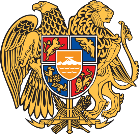 09 November 202241st Session of the UPR Working GroupReview of the FinlandDelivered by Mrs. Zoya Stepanyan, First Secretary, Permanent Mission of ArmeniaPresident,	Armenia warmly welcomes the high level delegation of Finland. 	We are happy to note that as a fully-fledged democracy, Finland continues to pursue progressive human rights policy by addressing emerging challenges in open and constructive manner. 	Armenia recognizes the efforts invested in policy of inclusion and non-discrimination in wide range of areas. In the spirit of constructive dialogue, we recommend to take further measures that will center on issues of inclusive education for children from vulnerable groups or at the risk of marginalisations, such as Roma children.  	We are delighted to learn that number of important international instruments such as International Convention for the Protection of All Persons from Enforced Disappearance, are on the pipeline for ratification. 	We would like to recommend to Finland to consider accession to the International Convention Against the Recruitment, Use, Financing and Training of Mercenaries. We wish Finland a successful review. I thank you.  